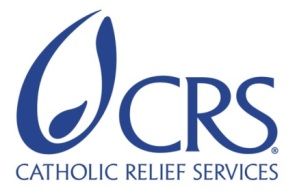 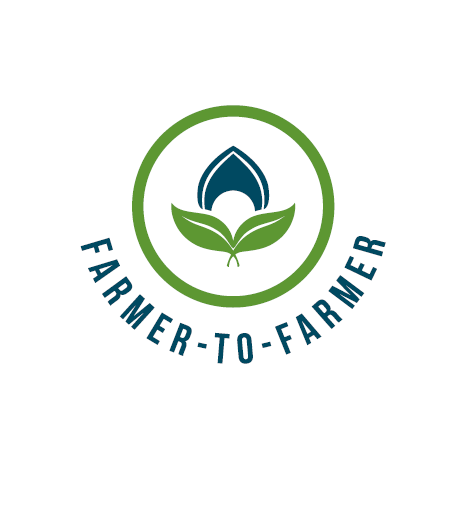 Farmer to Farmer East AfricaVolunteer Assignment Scope of WorkBACKGROUNDThe Farmer-to-Farmer (F2F) East Africa program is a program that leverages US volunteer’s expertise to assist small holder farmers and small scale processors in East Africa to improve their business practices through volunteer assignments conducted with host organizations. Through F2F CRS will improve the livelihoods and nutritional status of significant numbers of low income households by: i) broadening their participation in established commodity value chains as producers and service providers; ii) strengthening community resilience to shocks such as  droughts, that adversely affect livelihoods; and iii) preserving/enhancing natural resources upon which most rural communities depend.  As an important corollary result, through the program CRS will also increase the American public’s understanding of international development programs and foster increased cross-cultural understanding between host countries and US volunteers.Kitui Development Centre (KDC) is a local Non-Governmental Organization registered in Kenya under the NGO Coordination Act of 1990 in 2001 to work in the Eastern Province of Kenya. Its main goal is to contribute to sustainable positive changes in the living standards of vulnerable people through implementing programs in food security and agribusiness among others.  The mission is to improve the living standards of the vulnerable communities through mobilization of resources, experience sharing, developing people’s institutions and finding practical and viable solutions. The organization started a project on mango value chain for women farmers in Kitui district and was initially funded by FARM Africa, ACT and currently by NETFUND. The production expertise and business plan development was developed through support from FARMER TO FARMER project volunteers supported by USAID. This project is supporting 800 farmers in Kitui central and Kitui east through NZAMKA Farmers’ cooperative society.On 15th November 2012 KDC registered the Kitui Enterprise Promotion Company under the companies Act (cap.486) to carry the business of manufacturing of non-alcoholic beverages to add value to the mango product. The Company’s main business is processing mango juice/concentrate and mango powder with an overall objective of increasing farmers’ income and improve livelihoods of small scale farmers in Kitui County by utilizing appropriate technologies, knowledge, skills and abilities. The current focus is on the mango value chain from production, processing and marketing.ISSUE DESCRIPTIONIt is estimated that 91% of total agricultural exports are in the raw or semi-processed form. Thus, the country loses billions in earnings by not adding value to its produce. This represents an opportunity in agro-processing and value-addition for early investors. Entrepreneurs and farmer groups pursuing market opportunities through value-added processing have high potential of increasing their sales and gaining more income.While the consumer response to the Kitui Enterprise Promotion (KEP) Company mango juice/concentrate has been positive, KEP seeks to improve its quality, specifically the flavor and shelf life. The company has modern processing equipment; however, the challenge that KEP is experiencing with all aspects of mango juice and other product processing is lack of experienced chemist/ food scientist /technologist on staff. The staff on board for such activities are newly graduated food science specialists from local universities who does not have adequate practical training and experience on the unique skills required for this job. As such, the host has requested CRS for a fruit processing volunteer expert to train its staff on improved methods of processing mango juice cum puree and development of other value added mango fruit products. Additionally the volunteer will train the staff and provide recommendations on processing other fruits that are commonly grown in Kitui. This assignment is geared towards boosting sales and ultimately, the income levels of the company and women farmers who supply mangoes to the company through improved quality assurance and quality control, reduced production costs and wastage and increased production efficiency,OBJECTIVES OF THE ASSIGNMENTTrain staff of KEP Company on Good Processing Practices to increase efficiency, improve quality, safety and shelf-life of mango juice/concentrate. It is anticipated that this training will lead to production of high quality, market-competitive products Specifically the volunteer expert will perform the following tasks Review mango juice processing steps and practices Perform gap assessmentImpart hands-on-training on Processing of high quality, safe, competitive mango puree / juice Facilitate development of other potential value added mango productsThis being the first F2F assignment with KEPC, the volunteer expert will be expected to identify gaps for future F2F volunteer training Host contribution– KEP will mobilize the food technology staff and management to the trainings to be conducted by the CRS F2F volunteer, provide local transport and any required training materials. The team will be available for the training in addition to working closely with the volunteer during the demonstration periods.ANTICIPATED RESULTS FROM THE ASSIGNMENTThe anticipated deliverables include:Trainings conducted and people trained Processing guideline developed Assignment related photosEnd of assignment Presentation to KEPC and key stakeholdersDebriefing with USAID and in country group presentations after assignmentField trip report Outreach activity or a press release and a media event back in USSCHEDULE OF VOLUNTEER ACTIVITIES IN KENYADESIRABLE VOLUNTEER SKILLSThe volunteer must have the following qualifications and competencies:Bachelor’s degree in food science, quality management, fruit processing, or a related field, is required.Minimum of 3-5 years of experience in training staff on quality standards in fruit processing and product development.Extensive knowledge of food safety standards including HACCPExcellent writing and communications skills in EnglishExcellent analytical skills as well as data presentation skills;Ability to communicate clearly and effectively with non-native English speakers;Excellent hands-on training skills to an adult audience is necessary;Ability to work in a multi-cultural environment and be sensitive to foreign culture;Have an interest in exploring and adding value to local flora with a combined commercial and social impact philosophy.ACCOMMODATION AND OTHER IN-COUNTRY LOGISTICSWhile in Nairobi, the volunteer will stay at the Wasini All-Suite Hotel; Church Road, Wetlands; P.O. Box 75362 – 00200, Nairobi Kenya; Email: enquiries@wasinihotel.com Tel: +254 (0) 20 234 9545; Fax: +254 (0) 20 445 4353; Cell: +254 (0) 734 082 328); or any other hotel identified by CRS and communicated to the volunteer prior to arrival. CRS will pay for hotel accommodation, and provide volunteer with per diems to cater for meals and other incidentals. The volunteer may get an advance which has to be cleared before departing Kenya. For more information, please refer to country information that will be provided.
G.	RECOMMENDED ASSIGNMENT PREPARATIONSCRS-F2F designs assignments with the assumption of some pre-departure preparation by the volunteer. Actual preparation time will vary based on the experience of the volunteer, as well as informational or training resources the volunteer has readily available. CRS relies on the volunteer to assess the tasks outlined in this SOW and to make his or her own judgment about how much and what kind of preparation is needed prior to arriving in Kenya.The volunteer should prepare materials for hand out which can be printed at CRS office in Nairobi before commencement of the assignment. Flip charts, markers, masking tapes can be obtained at CRS offices. Depending on the training venue the volunteer may use a laptop and projector for power point presentations. But if the training venue is in the community, it will be difficult to use PowerPoint. CRS strongly recommends that the volunteer become familiar with CRS programs in Kenya, the horticulture project description, other information in the briefing pack before arrival to Kenya Key ContactsSummary InformationSummary InformationCountryKenyaAssignment CodeKE68Country ProjectHorticulture Country ProjectHost OrganizationKitui Enterprise Promotion Company (KEPC)Assignment TitleMango juice/concentrate processing, quality and shelf-life improvementAssignment preferred datesJanuary – March 15th 2016Type of volunteer assistance:Technology Transfer (T) Type of value chain activity:Processing (P)Assignment objectiveTraining of KEPC staff on Mango Juice/concentrate processing to increase efficiency, improve quality, safety and shelf-life of products Facilitate development of other potential value added mango products  Provide recommendation for future F2F volunteer training to KEPCDesired volunteer skills/ expertiseFormal qualifications in food technology, food science or other related field; with  2-3 years of experience; a focus on flavors and/or nutrients is necessaryDayActivityDay 1 Leave USDay 2Arrival into Kenya. The volunteer shall be met by a cab driver, who will have a placard bearing CRS logo, and who will wait at the arrivals section with the placard displaying the volunteer name. The volunteer will be driven to Wasini Hotel along Church Road in Western or another hotel to be communicated prior to arrival.Day 3Briefing meeting at CRS offices with CRS F2F staff and become fully briefed on logistics and itinerary of trip. Discuss anticipated outcomes and work plan, prepare any handoutsDay 4Travel to KituiDay 5Introduction of the volunteer  by CRS staff to KEPC board and management  Review the main objectives of the assignment and adjust the agenda for the coming days.Courtesy call at the county officeDay 6Visit KEPC mango fruit processing plant; review mango juice processing steps and practices Day 7Day offDay 8 & 9Perform gap assessment on mango juice processing Day 10 - 13Based on gaps identified, impart hands-on-training on Processing of high quality, safe, competitive mango puree / juiceDay 14Day off Day 15 &16Facilitate development of other potential value added Mango products Day 17Develop mango processing guideline Day 18Debriefing with KEP company management  and CRS staffEnd of assignment PowerPoint presentation to KEPC, staff  and selected key stakeholdersDay 19Debriefing at CRS office with USAID Mission and CRS staff.Complete Trip Report (TR), Volunteer departs for USACRS BaltimoreCRS EA Regional OfficeCRS BaltimoreCRS EA. Regional OfficeMaria FigueroaVolunteer CoordinatorEA Farmer-to-Farmer Program228 W. Lexington StreetBaltimore, MD 21201410-951-7366Email: maria.figueroa@crs.orgNyambura TheuriDeputy Project DirectorEA Farmer=to-Farmer ProgramP.O. Box 49675 – 00100Nairobi, KenyaSt. Augustine Court Karuna Close RoadEmail: nyambura.theuri@crs.orgCRS KenyaCRS KenyaGabriel MbokotheProject DirectorFarmer-to-Farmer ProgramKenyaOffice Tel: +254 20 421 0000, ext. 116Mobile cell phone +254 733990299Email: gabriel.mbokothe@crs.orgMarcy TruebHead of ProgramsCRS Kenya Office Tel: +254 20 421 0000Mobile: +254733788850Email: Marcy.Trueb@crs.org Martin WaweruProject CoordinatorFarmer-to-Farmer ProgramKenyaOffice Tel: +254 02 421 0000, ext. 119Mobile cell phone  +254 734600693Email: martin.waweru@crs.orgHost ContactsHost ContactsJanet Mumo Kitui Enterprise Promotion (KEP)Tel: +254 722229238Email janetsyombua@gmail.com 